Žíželeves místní část obce Hořiněves. Nachází se asi 2,5 km na sever od Hořiněvsi. Prochází zde silnice II/ 325, v roce 2001 zde trvale žilo 127 obyvatel.Historie obce ŽíželevesMístní jméno – Žíželeves představovalo ve staročeštině Žúželovu ves. Osobní jméno Žúžel vzniklo z obecného podstatného jména žúžel (hmyz, ještěr, mravenec, plaz, v širším smyslu vše co leze po zemi).Žíželeves se poprvé připomíná v r. 1355 v souvislosti se zdejším kostelem, který stál v místech, kde dnes stojí knihovna (čp. 42). Patrony tohoto dřevěného kostela byli Jiří z Hustířan a jeho bratr Jan z Hořic, kteří byli majiteli Hořiněvsi a Plesu. Na počátku husitských válek (1425) byla žíželevská tvrz s celým okolím popleněna a zkáze neušel ani kostelík. Kostel byl později opraven, po požáru v r. 1769 zbořen. Vdova po Jiřím Hustířanském Příba vládla na tvrzi od roku 1329V roce 1495 se připomíná jako majitel vsi Hašek Skřížek z Hustířan, který ji vlastnil jako příslušenství Smiřic. V roce 1498 koupil tvrz bohatý Mikuláš mladší Trčka z Lípy a Lichtenburka. Snad ještě v témže roce byla odprodána od Smiřic k panství vřešťovskému. Při dělení tohoto panství, ke kterému došlo v r. 1545 nebo 1546 připadla jako příslušenství Vřešťova bratřím Janovi a Hynkovi Kordulům ze Sloupna a na Vřeštivě, stará tvrz byla obnovena. Při dalším dělení Vřešťovska v rodě Kordulů ze Sloupna v r. 1548 připadla Žíželeves jako samostatný statek, zahrnující ještě dalších 5 vesnic, Václavovi Kordulovi. Ten zde postavil tvrz, která se poprvé připomíná v r. 1559, kdy ji s celým statkem zdědil Václavův syn Purkart, starší Kordule ze Sloupna, který spojil statek se svým sádovským panstvím. Jiří Sadovský ze Sloupna, přítel a ochránce Jana Ámose Komenského, držitel i Rozběřic, ale jako stoupenec českých bratří a protivník Ferdinanda II. Byl po bitvě na Bílé hoře statků zbaven. Konfiskát roku 1623 získal výhodně se sadovským a smiřickým panstvím arcivévoda Albrecht z Valdštejna. Ten však ještě téhož roku směnil nově nabyté zboží za statky v Kopidlně s Marií Magdalenou Trčkovou z Lípy, která opět Žíželeves a Sadovou připojila ke Smiřicím. Druhý konfiskát postihl trčkovo zboží po Valdštejnově násilné smrti. Císař daroval v roce 1636 zabavené panství za věrné služby svému milci hraběti Matyášovi Gallasovi.V roce 1698 koupil Žíželeves a několik dalších vesnic smiřického panství Ferdinand Leopold Špork. V roce 1766 byl položen základ k novému kostelu sv. Mikuláše (1766–1777) stavitelem Františkem Kermerem za pomoci Karla Šporka, který byl spoluinvestorem.Ze starého kostela byly vyzdviženy náhrobní kameny vládnoucích rodů a položeny do základů nové stavby. Dva náhrobníky ze 16. století jsou zazděny do oplocení školní zahrady.V roce 1790 získal zadlužený majetek císař Josef II. Příští majitelé se střídali rychle. Od císařské rodiny koupil v roce 1863 Žíželeves a Hořiněves továrník Johann Leibig z Liberce a po 18 letech se celý komplet vrátil do dvorního majetku. Na poslední kupní smlouvě je podepsán císař František Josef I., který svou smrtí znárodnění statků předešelHistorie školy – od roku 1798 byla v Žíželevsi v čp. 42 pro místní děti škola samostatná. Ve škole byla jednotřídka, kam se vešlo až 62 dětí, druhou část domku obýval pan učitel s rodinou. Škola byla v Žíželevsi do roku 1947, kdy děti přešly nejdříve do Hořiněvsi a dále do školy v Želkovicích. Od roku 1954 docházely děti do školy v Cerekvici nad Bystřicí.Do českého divadla zasáhl: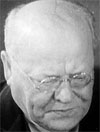 František Hlavatýnarodil se 1. března 1873  - 5.ledna 1952 Narodil se do rodiny místního chalupníka. Nedokončil gymnaziální studia a raději v roce 1890 odešel k ochotníkům a k divadelním společnostem (například k M. Kozlanské, A. J. Frýdovi a dalším).
Poté prošel několika kamennými divadly: Národním divadlem v Brně, Městským divadlem v Plzni a pražskou Uranií. Nakonec zakotvil v Divadle na Vinohradech (1907 – 1933), odkud odešel na odpočinek. Dvakrát hostoval dokonce v Národním divadle (ve hrách „Žárlivost“ a „Tartuffe“).
Na jevištích se po rolích milovníků uplatňoval zejména jako komik se sklonem ke groteskní nadsázce. Sám však gesty šetřil, jeho projev spočíval v klidnosti a naprosté soustředěnosti. Později představoval různé starší a vážené pány. K těmto rolím ho předurčovala jeho kulatá a dobrosrdečná postava, buclatý obličej a téměř holohlavá hlava. Exceloval nejvíce ve hrách „Revizor“ a „Kupec benátský“. Mimo hraní rovněž často režíroval, a to na všech scénách kde působil. Nejvíce inscenoval český repertoár (třeba hry Josefa Kajetána Tyla nebo Aloise Jiráska).
Film ho učaroval a ve svých čtyřiceti sedmi letech natočil v roce 1921 podle svých námětů a scénářů hned své první tři filmy MNICHOVO SRDCE, NA VYSOKÉ STRÁNI a NEZNÁMÉ MATKY (k filmu MNICHOVO SRDCE napsal námět herec Theodor Pištěk). O pět let později zfilmoval podle svého scénáře drama ROMÁN HLOUPÉHO HONZY (1926), které bylo jeho posledním scénáristickým a režijním opusem. Ve všech režírovaných filmech hráli zejména jeho kolegové z Vinohradského divadla a hrál v nich také on sám. 
Po tříleté pauze se František Hlavatý začal na plátně objevovat již jen jako herec. V roce 1929 ztvárnil postavu lékaře v dramatu TAKOVÝ JE ŽIVOT, který byl zároveň jeho poslední němý film. Snímek je dnes považován za jeden z nejlepších němých filmů české kinematografie. Film financoval herec Th. Pištěk.
Pro zvukový film se stal oblíbeným a častým představitelem různých dobrosrdečných a vážených pánů (POSLEDNÍ MUŽ, HRDINA JEDNÉ NOCI, OTEC KONDELÍK A ŽENICH VEJVARA), přísných profesorů (FILOSOFSKÁ HISTORIE) a svědomitých uniformovaných důstojníků (MILAN RASTISLAV ŠTEFÁNIK a NEPORAŽENÁ ARMÁDA).
Nejvíc si však – díky své postavě – zahrál postavy laskavých farářů a různých církevních hodnostářů (NAČERADEC, KRÁL KIBICŮ, ZA RANNÍCH ČERVÁNKŮ, MARYŠA, PÁTER VOJTĚCH, LÍZIN LET DO NEBE, BOŽÍ MLÝNY, LÍZINO ŠTĚSTÍ, DÍVKA V MODRÉM, MADLA ZPÍVÁ EVROPĚ a POHÁDKA MÁJE, která byla jeho posledním filmem). V poválečné kinematografii si již nezahrál.
Pouze jednou, Fr.  Hlavatý,  získal větší roli, a ještě ke všemu úplně odlišnou rolím jeho bodrých tatíků: v komedii REVIZOR (1933) Martina Friče a Vlasty Buriana si s chutí zahrál lstivého, podlého a zároveň úplně tupého dozorce dobročinných ústavů Artemiju Filipoviče Zemljaniku. Ten usiluje o to, stát se novým městským hejtmanem. K hejtmanství mu má pomoci „revizor“ Chlestakov. Pomůže mu nakonec?
Kromě divadelní a filmařské činnosti okusil také činnost dramatickou a spisovatelskou. Napsal kolem dvaceti divadelních her. Jeho doménou byly zejména komedie a frašky – „Mlsní kocouři“ (1905), „Bílá myška“ (1908), „Za starou Prahu“, „Votrok“, „Z dávných dob“, „Člověk bez duše“ (1930) apod. Je také autorem vzpomínkové a memoárové knížky „Herecké vzpomínky 1890 až 1930“ (1930).
V hereckých šlépějích kráčeli také jeho dvě děti: herec Vladimír Michael Hlavatý (1905 – 1992) a herečka Věra Hlavatá (1907 – 198?). Sám František Hlavatý, divadelní i filmový herec, filmový a divadelní režisér, dramatik a spisovatel, zemřel 5. ledna 1952 v Praze ve věku nedožitých vysokých sedmdesáti devíti let. 															Jaroslav "krib" LopourŽíželeveský kostelKostel sv. Mikuláše, pozdně barokní stavba z r. 1769–1769. Kostel byl postaven pod patronací Karla Šporka stavitelem Františkem Kermerem. Kostel je zařazen do seznamu ústředních kulturních památek. Kostel je charakteristický příklad pozdně barokní novostavby ve venkovském prostředí. Běžnou soudobou produkci převyšuje kvalitním a jistým architektonickým členěním, zejména monumentálním západním průčelí. V interiéru velmi kvalitní tektonické členění podpůrného systému klenby baldachýnového typu a kvalitní iluzivní malba hlavního oltáře. Nejvýznamnější historická a kulturní památka obce, urbanistická a krajinná dominanta